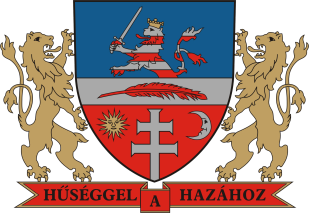 Bonyhád Város ÖnkormányzataELŐTERJESZTÉSBonyhád Város Önkormányzata Képviselő- testületének 2017. augusztus 31-irendes/rendkívüli testületi üléséreBonyhád Város Önkormányzatának Képviselő-testülete a 77/2017. (IV.27.) sz. határozatával a Bonyhád 2541/5 és 2541/6 helyrajzi számú ingatlanok értékesítéséről döntött.Az adásvételi szerződés elkészült, az ingatlan-nyilvántartáson átvezetésre került.Bonyhád Város Önkormányzatának Képviselő-testülete a 85/2017. (IV.27.) sz. határozatával a Bonyhád Szent I.u.1. 1/3. és a Bonyhád, Szent I. u. 2. ¼. sz. ingatlanok tekintetében a bérlőkiválasztási jog megváltásának díját 2 millió forintban hagyta jóvá.A bérlők kijelölése megtörtént.Bonyhád Város Önkormányzatának Képviselő-testülete a 110/2017. (IV.27.) sz. határozatával a Vörösmarty Mihály Művelődési Központ Szervezeti és Működési Szabályzatát hagyta jóvá.A módosított, egységes szerkezetbe foglalt Szervezeti és Működési Szabályzat aláírásra került.Bonyhád Város Önkormányzatának Képviselő-testülete a 111/2017. (IV.27.) sz. határozatával a Vörösmarty Mihály Művelődési Központ alapító okiratának módosításáról döntött.A Magyar Államkincstár a változást átvezette, a törzskönyvi kivonat és határozat megérkezett. Bonyhád Város Önkormányzatának Képviselő-testülete a 114/2017. (V.31.) sz. határozatával László Zoltán ingatlanvásárlásáról döntött.Az telekalakítás folyamatban van.Bonyhád Város Önkormányzatának Képviselő-testülete a 120/2017. (V.31.) sz. határozatával a Bonyhádi Varázskapu Bölcsőde és Óvoda alapító okiratának módosításáról döntött.A Magyar Államkincstár a változást átvezette, a törzskönyvi kivonat és határozat megérkezett. Bonyhád Város Önkormányzatának Képviselő-testülete a 135/2017. (VII.6.) sz. határozatával a Bonyhádi Gondozási Központ Család és Gyermekjóléti Központja szakmai egység-vezető megbízását hagyta jóvá.A döntésről az érintetteket értesítettük.Bonyhád Város Önkormányzatának Képviselő-testülete a 139/2017. (VII.6.) sz. határozatával a Bonyhád 048 hsz-ú ingatlan (Déli Vízbázis) egy részének mezőgazdasági célú hasznosításáról döntött.A bérleti szerződés aláírásra került.Bonyhád Város Önkormányzatának Képviselő-testülete a 144/2017. (VII.6.) sz. határozatával döntött a Bonyhád, Majos XI. utca közúti csatlakoztatásáról a 6534. sz. (Bonyhádot elkerülő) úthoz. A döntésről a Magyar Közút Nonprofit Zrt-t értesítettük.Bonyhád Város Önkormányzatának Képviselő-testülete a 145/2017. (VII.6.) sz. határozatával lakó-pihenő övezet tábla kihelyezéséről döntött a Bolyai F. utcában.A táblák kihelyezésre kerültek. Bonyhád Város Önkormányzatának Képviselő-testülete a 146/2017. (VII.6.) sz. határozatával a Solymár Imre Városi Könyvtár ideiglenes igazgatójának megbízásáról döntött.A döntésről Schnell-Nagy Erikát értesítettük.Bonyhád Város Önkormányzatának Képviselő-testülete a 154/2017. (VII.6.) sz. határozatával „Merész Konrád” Díj adományozásáról döntött.A díj az augusztus 20-i városi ünnepségen Bölcsföldi Árpádnénak átadásra került. Bonyhád Város Önkormányzatának Képviselő-testülete a 155/2017. (VII.6.) sz. határozatával „Bonyhád tiszteletbeli polgára „ cím adományozásáról döntött.A kitüntető címmel járó díszoklevél 2017. augusztus 12-én az ünnepi képviselő-testületi ülésen átadásra került. Beszámoló Filóné Ferencz Ibolya polgármester két ülés között végzett munkájáról:Határozati javaslat:Bonyhád Város Önkormányzati Képviselő-testülete 77/2017. (IV.27.), 85/2017. (IV.27.), 110/2017. (IV.27.), 111/2017. (IV.27.), 114/2017. (V.31.), 120/2017. (V.31.), 135/2017. (VII.6.), 139/2017. (VII.6.), 144/2017. (VII.6.), 145/2017. (VII.6.), 146/2017. (VII.6.), 154/2017. (VII.6.), 155/2017. (VII.6.) számú lejárt határidejű határozatokról szóló jelentést, valamint a polgármester két ülés között végzett munkájáról szóló tájékoztatót elfogadja.Bonyhád, 2017. augusztus 24.Filóné Ferencz Ibolya      polgármesterTárgy:Jelentés a lejárt határidejű határozatok végrehajtásáról, tájékoztató a polgármester elmúlt ülés óta végzett munkájárólElőterjesztő:Filóné Ferencz Ibolya polgármesterElőterjesztést készítette:Filóné Ferencz Ibolya polgármesterPintérné Dávid Edit Előterjesztés száma:144. sz.Előzetesen tárgyalja:-Az előterjesztés a jogszabályi feltételeknek megfelel:Dr. Puskásné Dr. Szeghy Petra jegyzőA döntéshez szükséges többség:egyszerű/minősítettDöntési forma:rendelet/határozat (normatív, hatósági, egyéb)Az előterjesztést nyílt ülésen kell/zárt ülésen kell/zárt ülésen lehet tárgyalniVéleményezésre megkapta:Filóné Ferencz Ibolya polgármester2017.június 28.A Völgységi Ipari Parkban csarnokavató ünnepségen vettem részt.2017.június 29.A Gondozási Központ intézményvezetőjével tárgyaltam. TOP-os pályázatokról egyeztettünk.2017.június 30.A városban zajló felújításokat tekintettem meg.Értesítést kaptunk a Bonyhádi Ipari Park TOP-1.1.1-15 480 milliós valamint a zeneiskola TOP-3.2.1-15 energetikai korszerűsítésére83 212 487 Ft támogatásáról.2017. július 3.Vezetői értekezletet tartottunk.Részt vettem a Bonyhádi Német Önkormányzat ülésén.Fogadtam Dr. Berta Andreát az MSD képviseletében.Részt vettem a Humán valamint a Gazdasági bizottság ülésén.2017. július 4.A TOP 5.3.1 pályázat kapcsán szakmai műhelynapon voltam Kecskeméten.Taggyűlést tartottunk a Völgység Termál Vízfeltáró Kft-nek.2017. július 5.Szabadságon voltam.2017. július 6. Jelen voltam a TOP-4.2.1. (Perczel 27) felújítására kiírt közbeszerzési eljárás során beérkezett ajánlatok bontásán.Mózer Zoltán kiállítását tekintettem meg.Átadtuk a Gyár utca 10. elkészült parkolóit.Testületi ülést tartottunk.2017. július 7.A 25 éves jubileumi bajor-magyar testvérkapcsolati találkozó alkalmával ünnepi beszédet mondtam a rendezvényen, részt vettem az esemény programjain.2017. július 10.Vezetői értekezletet tartottunk.A Richter G. Nyrt. belkereskedelmi igazgatójával és munkatársaival tárgyaltam.A BIP kft. taggyűlésén vettem részt.2017. július 11.A városban zajló felújításokat tekintettem meg.A Roma Nemzetiségi Önkormányzat ülésén voltam.2017.július 12.A Gondozási Központban voltam.A Családsegítő és Gyermekóléti Központ felújításáról egyeztettünk a helyszínen.2017.július 13.A Tarka Marhafesztiválról valamint a Bonyhád Hochheim 20 éves testvérvárosi jubileumáról egyeztettünk.A TOP-21.2-15 pályázatról egyeztettünk.2017.július 15.Részt vettem a Völgységi Roma-napon.2017. július 17.Vezetői értekezletet tartottunk.A városban zajló felújításokat tekintettem meg.2017.július 18-24.Szabadságon voltam.2017.július 20.Részt vettem a Nyerges-tetőn állított kopjafaavatáson.2017.július 22.A Siculicidium templom felszentelési ünnepségén voltam Madéfalván.2017. július 25.A városban zajló felújításokat tekintettem meg.2017.július 26.Vezetői értekezletet tartottunk.2017.július 27.Támogatói szerződést írtam alá a MÁK Tolna Megyei igazgatójával. (TOP -1.1.1-15)Sajtótájékoztatót tartottunk a Nepomuki Szent János-híd felújításáról.2017. július 28.Helyszíni egyeztetést tartottunk a nyertes  TOP-3.2.1. pályázat kapcsán a tervezőkkel.2017. július 31.Ács Rezső és Szekó József polgármester urakkal tárgyaltam Mohácson.TOP-1.1.1 nyertes pályázatról egyeztettünk.2017. augusztus 1.Megtörtént a TOP-4.2.1 (Perczel 27) munkaterület átadása.Vezetői értekezletet tartottunk.2017.augusztus 2.Cikói Hulladéklerakó Társulási Tanács ülésén voltam Szekszárdon.Nyertes Top pályázatok közbeszerzéseiről egyeztettünk.Rendkívüli Testületi ülést tartottunk.2017.augusztus 3.A Treitz Bt. tulajdonosaival tárgyaltam.2017.augusztus 4.Részt vettem a XXVIII. „Bukovinai Találkozások” Nemzetközi Folklórfesztivál ünnepélyes megnyitóján, köszöntöttem a megjelenteket.2017. augusztus 5.Részt vettem a fesztivál programjain.2017.augusztus 6.Emlékünnepségen vettem részt Kisdorogon.Részt vettem a teveli római katolikus templom felszentelésének 220. évfordulója alkalmából rendezett emlékünnepségen.2017. augusztus 7.Vezetői értekezletet tartottunk.A városban zajló felújításokat tekintettem meg.2017.augusztus 8.A Tarka Marhafesztiválról valamint a Bonyhád Hochheim 20 éves testvérvárosi jubileumáról egyeztettünk.A Varázskapu Bölcsőde és Óvoda intézményvezetőjével tárgyaltam.2017.augusztus 9.Az Alex Fémbútorgyártó kft. képviselőjével tárgyaltam.2017.augusztus 10.Sajtótájékoztatót tartottunk a XVII. Tarka Marhafesztiválról.A Bonyhádi Német Önkormányzat ülésén voltam.Részt vettem a Gondozási Központ intézményvezetői állásra kiírt pályázat véleményezési bizottság ülésén.2017. augusztus 11.Részt vettem a XXI. Bonyhádi  Állategészségügyi és Állattenyésztési Tanácskozáson, köszöntöttem a megjelenteket.A németországi testvértelepülések delegációinak tiszteletére rendezett vacsorán voltam.2017.augusztus 12.Ünnepi Testületi ülést tartottunk.Részt vettem a Tarka Marhafesztivál programjain.2017.augusztus 13.Részt vettem a német delegációknak szervezett programokon.2017.augusztus 14.Vezetői értekezletet tartottunk.2017.augusztus 15.- 17.Szabadságon voltam.2017. augusztus 18.Részt vettem a XIX. Szent István Napok hivatalos programjain Tardoskedden.2017.augusztus 19.Falunapi rendezvényen voltam Mőcsényben.2017. augusztus 20.Szent István Király és az Új Kenyér Ünnepén részt vettem az ünnepi programokon.Részt vettem az Evangélikus Egyházközség Gyülekezeti Házának szentelésén, valamint hálaadó istentiszteletén.2017.augusztus 21.Vezetői értekezletet tartottunk.A Richter G. NyRT. munkatársaival tárgyaltunk.2017. augusztus 22.Éreth Attilával, a Mezőföldvíz Kft. Bonyhádi főmérnökével tárgyaltam.Jelen voltam a TOP-3.1.1-15 pályázat (kerékpárút) felújítására kiírt közbeszerzési eljárás során beérkezett ajánlatok bontásán.Fogadtam Sziebert Évát, Váralja polgármesterasszonyát.2017.augusztus 23.Fogadtam Csóka Attilát, Aparhant polgármesterét.2017.augusztus 24.Apparátusi értekezletet tartottunk. 